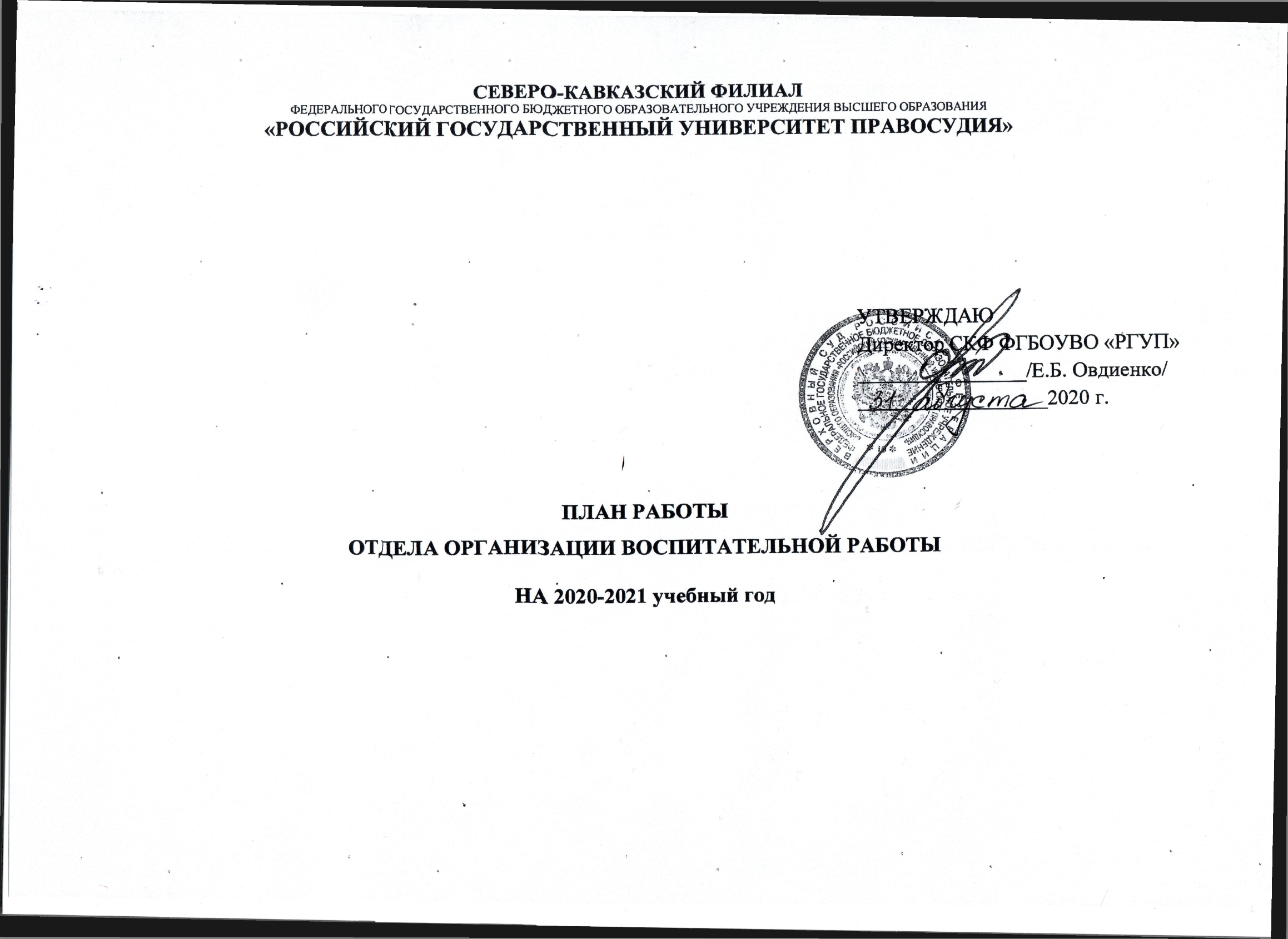 Начальник отдела организациивоспитательной работы														И.В. ЛяльковаЗаместитель директора поучебной и воспитательной работе												А.В. Баранов№Наименование мероприятияСрокиисполненияОтветственныеМесто проведенияФорма отчетностиПрофессиональная ориентацияПрофессиональная ориентацияПрофессиональная ориентацияПрофессиональная ориентацияПрофессиональная ориентацияПрофессиональная ориентация1.Участие в конкурсе «Студент года РГУП».Июнь, сентябрьОтдел ОВРКрФ «РГУП» (г. Симферополь), «РГУП» (г. Москва) Информационное письмо, протокол, рейтинг-лист, информационное письмо с результатами участия.2.Участие в краевом съезде участковых уполномоченных полиции, посвященный годовщине образования службы.НоябрьОтдел ОВР, Студенческий совет.Краснодарский университет МВДФотографии, официальный сайт «РГУП» раздел «Новости».3.Посещение судебного заседания, слушание уголовного дела по статьям 228 и 228.1 УК РФ "Незаконное приобретение и хранение наркотиков" и "Незаконный сбыт наркотиков".АпрельОтдел ОВРг. КраснодарФотографии, официальный сайт «РГУП» раздел «Новости».4.Участие в Кубанском юридическом форуме.АпрельОтдел ОВР, Студенческий совет.г. КраснодарФотографии, официальный сайт «РГУП» раздел «Новости».5.Заседание учебно-воспитательной комиссии.Не реже 1 раза в семестрЗаместитель директора по учебной и воспитательной работе Баранов А.В., Декан факультета непрерывного образования Медведев С.А., члены комиссии.СКФ «РГУП»Приказ № 80/1 от 12 октября 2018г., протоколы заседаний.6.Участие в «Молодёжном интеллектуальном ринге».В течение годаОтдел ОВР, Студенческий совет.г. КраснодарФотографии, официальный сайт «РГУП» раздел «Новости».7.Участие в мероприятиях, организованных согласно плану Управления по делам молодежи администрации муниципального образования город Краснодар Интеллектуальная игра («Что? Где? Когда?», интеллектуальная игра «Ворошиловский стрелок», конкурс «Студенческие дебаты» и т.д.).В течение годаОтдел ОВР, Студенческий совет.г. Краснодар, МКУ «ОИЦ», МКУ «ЦМП»Фотографии, официальный сайт «РГУП» раздел «Новости».8.Участие в интеллектуальной игре «КВИЗ».В течение годаОтдел ОВР, Студенческий совет.г. КраснодарФотографии, официальный сайт «РГУП» раздел «Новости».Гражданско-патриотическое воспитаниеГражданско-патриотическое воспитаниеГражданско-патриотическое воспитаниеГражданско-патриотическое воспитаниеГражданско-патриотическое воспитаниеГражданско-патриотическое воспитание10.Участие в молодёжном конкурсе социальной антикоррупционной рекламы «Вместе против коррупции!», организованном Генеральной прокуратурой Российской Федерации. Июнь-октябрьОтдел ОВР, Студенческий совет.СКФ «РГУП»Информационное письмо, материалы для участия в конкурсе.11.Открытие месячника оборонно-массовой и военно-патриотической работы.23 январяОтдел ОВР, Студенческий совет.г. Краснодар, парк Победы территория Выставочного зала Боевой СлавыФотографии, официальный сайт «РГУП» раздел «Новости».12.Участие во Всероссийской акции «Бескозырка».3 февраляДекан юридического факультета подготовки специалистов для судебной системы (юридический факультет) Куц А.Н., декан факультета непрерывного образования Медведев С.А., Отдел ОВР,Студенческий совет, кураторы.г. НовороссийскФотографии, официальный сайт «РГУП» раздел «Новости».13.Участие в фестивале героико-патриотической песни «Пою мое Отечество».ФевральОтдел ОВР,Студенческий совет.Молодёжный центр города КраснодараФотографии, официальный сайт «РГУП» раздел «Новости».14.Организация и проведение мероприятий ко Дню защитника отечества.ФевральОтдел ОВР,Студенческий совет.СКФ «РГУП»Фотографии, официальный сайт «РГУП» раздел «Новости».15.Проведение фото конкурса «РГУП - это космос!»АпрельОтдел ОВР,Студенческий совет.СКФ «РГУП»Фотографии, официальный сайт «РГУП» раздел «Новости».16.Участие в мероприятиях, организованных согласно плану Управления по делам молодежи администрации муниципального образования город Краснодар (мероприятия, посвященные Дню города Краснодара, фотоконкурс «И подвиг твой не забыт...», посвященный Дню неизвестного солдата, участие в мероприятиях, посвященных Дню Героев Отечества, Посещение городов-Героев и городов Воинской Славы, организация и проведение экскурсии, в том числе, on-line, с группами студентов в Выставочном зале Боевой Славы и т.д.).В течение годаОтдел ОВР, кураторы, Студенческий совет.г. КраснодарФотографии, официальный сайт «РГУП» раздел «Новости».19.Участие в мероприятиях, посвященных памятным датам (День России, День Флага, День народного единства, День Конституции Российской Федерации, День Великой победы, «Свеча памяти. 22 июня 1941- начало Великой Отечественной войны», День памяти россиян, исполнявших служебный долг за пределами Отечества)В течение годаОтдел ОВР, Студенческий совет.г. КраснодарФотографии, официальный сайт «РГУП» раздел «Новости».Межнациональные отношения и толерантностьМежнациональные отношения и толерантностьМежнациональные отношения и толерантностьМежнациональные отношения и толерантностьМежнациональные отношения и толерантностьМежнациональные отношения и толерантность22.Организация и проведение «Урока добра» (работа по изменению стереотипа мышления учащихся по пониманию проблем людей с ограниченными возможностями) в рамках работы «Школы кураторов».ИюньПсихолог.СКФ «РГУП»Фотографии, официальный сайт «РГУП» раздел «Новости».23.Участие в мероприятиях, посвященных Дню солидарности в борьбе с терроризмом.3 сентябряОтдел ОВР, Студенческий совет.г. Краснодар, сквер им. Г. К. ЖуковаФотографии, официальный сайт «РГУП» раздел «Новости».24.Участие мероприятиях, посвященных Международному дню глухих.СентябрьОтдел ОВР, Студенческий совет.г. КраснодарФотографии, официальный сайт «РГУП» раздел «Новости».25.Организация и проведение мероприятия для студентов 1 курса «Игры на сплочение».СентябрьОтдел ОВР, кураторы, Студенческий совет.СКФ «РГУП»Фотографии, официальный сайт «РГУП» раздел «Новости».26.Организация и проведение проекта «Неделя дружбы студенческой молодежи» для студентов 1 курса.ОктябрьОтдел ОВР, Студенческий совет, кураторы.СКФ «РГУП»Распоряжение, фотографии, официальный сайт «РГУП» раздел «Новости».27.Участие в волонтерской акции «Мы вместе», донорской акции «Капля крови - ради жизни», приуроченных ко Дню детей, больны раком.15 февраляОтдел ОВР, Студенческий совет, кураторы, старосты.г. Краснодар, Театральная площадьФотографии, официальный сайт «РГУП» раздел «Новости».28.Тренинг-марафон «Творчество и самопознание» для Студенческого совета.Апрель-майПсихологСКФ «РГУП»Программа с заданиями, фотографии, официальный сайт «РГУП» раздел «Новости».29.Участие в молодежных акциях, встречах, форумах, конкурсах, конференциях, организованных согласно плану Управления по делам молодежи администрации муниципального образования город Краснодар (акции, посвященные памятным датам, встреча с представителями духовенства, посвященной Дню православной молодежи, круглые столы и видеолектории, посвященные Дню солидарности в борьбе с терроризмом, акция «Ярмарка народов», Круглый стол, посвященный Дню памяти жертв теракта, совершенного 23-26 октября 2002 года в Москве в здании Театрального центра на Дубровке, Проведение дискуссионных площадок "Открытый диалог", направленных на профилактику экстремизма и терроризма в молодежной среде).Втечение годаОтдел ОВР, Студенческий совет.г. Краснодар, МКУ «ЦМП»Фотографии, официальный сайт «РГУП» раздел «Новости».36.Мониторинг улиц города Краснодара на предмет выявления надписей, эмблем и лозунгов с признаками экстремистской идеологии или символики.В течение годаОтдел ОВР, Студенческий совет.г. КраснодарФотографии, официальный сайт «РГУП» раздел «Новости».37.Благотворительные акции.В течение годаОтдел ОВР, Студенческий совет.г. КраснодарФотографии, официальный сайт «РГУП» раздел «Новости».38.Индивидуально-психологическое сопровождение студентов.В течение годаПсихолог.СКФ «РГУП»39.Организация и проведение тестирования на исследование уровня агрессии; тревожностиВ течение годаПсихолог.СКФ «РГУП»Результаты тестирования.40.Индивидуальные консультации (социальная адаптация для студентов с ограниченными возможностями, инвалидами и детьми-сиротами).В течение годаПсихолог.СКФ «РГУП»ПротоколыКультурно-творческое воспитаниеКультурно-творческое воспитаниеКультурно-творческое воспитаниеКультурно-творческое воспитаниеКультурно-творческое воспитаниеКультурно-творческое воспитание41.Организация и проведение торжественного мероприятия «Посвящение в студенты».СентябрьОтдел ОВР,Студенческий совет, кураторы, Декан юридического факультета подготовки специалистов для судебной системы (юридический факультет) Куц А.Н., декан факультета непрерывного образования С.А. Медведев.г. Краснодар концертный зал Galich HallРаспоряжение, сценарий, фотографии, официальный сайт «РГУП» раздел «Новости».43.Организация и проведение фестиваля «Созвездие РГУП»Отборочный тур «Мисс и Мистер Правосудия 2021».Октябрь-декабрьОтдел ОВР, Студенческий совет.г. КраснодарФотографии, официальный сайт «РГУП» раздел «Новости».44.Участие в новогоднем гала-концерте Фестиваля «Созвездие РГУП».ДекабрьОтдел ОВР«РГУП» (г. Москва)Информационное письмо, фотографии, официальный сайт «РГУП» раздел «Новости», приказ, заявка.45.Организация мероприятий, посвященных празднованию Дня всех влюбленных, Международного женского дня и т.д. 14 февраляОтдел ОВР, Студенческий совет.СКФ «РГУП»Фотографии, официальный сайт «РГУП» раздел «Новости».46.Участие в фестивале «Российская студенческая весна на Кубани 2021».АпрельОтдел ОВР, Студенческий совет.г. КраснодарФотографии, официальный сайт «РГУП» раздел «Новости»47.Участие в мероприятиях организованных согласно плану Управления по делам молодежи администрации муниципального образования город Краснодар (День театра, День матери, конкурс ведущих «Иди! Веди!» и др.)В течение годаОтдел ОВР, Студенческий совет.г. Краснодар, МКУ "ЦМП"Фотографии, официальный сайт «РГУП» раздел «Новости».48.Участие в Фестивале «Созвездие РГУП».Номинации: «Фотография», «Мобилография».Номинации: «Театральная мастерская», «Авторское слово», «Художественное слово», «Публичное выступление».Номинации: «Вокал», «Мир танца», «Оригинальный жанр», «Конферанс».Конкурс «Мисс и Мистер Правосудия 2021».Номинация: «Игры КВН на Кубок Ректора РГУП».В течение годаОтдел ОВРВСФ «РГУП» (г. Иркутск)СЗФ «РГУП» (г. Санкт-Петербург)«РГУП» (г. Москва)По распоряжению ректора «РГУП»ПФ «РГУП»(г. Нижний Новгород)Информационное письмо, фотографии, официальный сайт «РГУП» раздел «Новости», приказ, заявка, информационное письмо с результатами участия.Физическое воспитание и популяризация здорового образа жизниФизическое воспитание и популяризация здорового образа жизниФизическое воспитание и популяризация здорового образа жизниФизическое воспитание и популяризация здорового образа жизниФизическое воспитание и популяризация здорового образа жизниФизическое воспитание и популяризация здорового образа жизни49.Социально-психологическое тестирование студентов 1 курса.СентябрьОтдел ОВР, деканы факультетов.СКФ «РГУП»Списки студентов прошедших тестирование.50.Соревнования по волейболу и баскетболу между курсами факультета подготовки специалистов для судебной системы (юридический факультет).Сентябрь, мартОтдел ОВР, Студенческий совет.Стадион «Труд»Фотографии, официальный сайт «РГУП» раздел «Новости».51.Организация проведения вакцинации против гриппа.Сентябрь-ноябрьОтдел ОВРГБУЗ «Городская поликлиника №26 города Краснодара»52.Организация диспансеризации студентов 1 курса.ОктябрьОтдел ОВР, ГБУЗ «Городская поликлиника №26 города Краснодара»СКФ «РГУП53.Организация прохождения флюорографического обследования.Октябрь, мартОтдел ОВРГБУЗ «Городская поликлиника №26 города Краснодара»54.Организация и проведение акции «НЕТ СПИДу».НоябрьОтдел ОВРСКФ "РГУП"Фотографии, официальный сайт «РГУП» раздел «Новости».55.Организация шахматного турнира среди студентов филиала.6 декабряОтдел ОВР, Студенческий совет.СКФ «РГУП»Фотографии, официальный сайт «РГУП» раздел «Новости».56.Участие в спортивных проектах, организация и проведение акций, викторин, конкурсов, фестивалей, направленных на популяризацию здорового образа жизни. В течение годаОтдел ОВР, Студенческий совет.СКФ «РГУП»Фотографии, официальный сайт «РГУП» раздел «Новости».Информационно-воспитательная работаИнформационно-воспитательная работаИнформационно-воспитательная работаИнформационно-воспитательная работаИнформационно-воспитательная работаИнформационно-воспитательная работа57.Участие в Фестивале «Созвездие РГУП».Номинация «Социальная реклама».Номинация «Видеоролик».В течение годаОтдел ОВРЗСФ «РГУП»(г. Томск)УФ «РГУП» (г. Челябинск)Информационное письмо, заявка, фотографии, официальный сайт «РГУП» раздел «Новости», информационное письмо с результатами участия.58.Оформление материалов для работы сайта «РГУП».Информационно-просветительная работа в социальных сетях.В течение годаОтдел ОВР, Студенческий совет (Информационный комитет).СКФ «РГУП»59.Оформление информационных стендов.В течение годаОтдел ОВР, Студенческий совет (Информационный комитет).СКФ «РГУП»60.Размещение (показы) социальных видеороликов.В течение годаОтдел ОВР, Студенческий совет (Информационный комитет, Социальный комитет).СКФ «РГУП»61.Мониторинг сети интернет на предмет выявления сайтов и аккаунтов, содержащих информацию о продаже наркотических и психотропных средств.В течение годаОтдел ОВР, Студенческий совет.СКФ «РГУП»62.Мониторинг сети Интернет на предмет выявления материалов, предположительно с признаками пронаркотического характера.В течение годаОтдел ОВР, Студенческий совет.СКФ «РГУП»Развитие самоуправления обучающихсяРазвитие самоуправления обучающихсяРазвитие самоуправления обучающихсяРазвитие самоуправления обучающихсяРазвитие самоуправления обучающихсяРазвитие самоуправления обучающихся63.Отбор студентов в комитет «Школа кураторов» Студенческого совета. Июнь-августОтдел ОВРСКФ «РГУП»Фотографии, официальный сайт «РГУП» раздел «Новости».64.Анкетирование студентов 1 курса (формирование студенческого актива).АвгустОтдел ОВР, кураторы.СКФ «РГУП»Результаты анкетирования.66.Сбор первокурсников (формирование студенческих групп).АвгустЗаместитель директора по учебной и воспитательной работе Баранов А.В., Декан юридического факультета подготовки специалистов для судебной системы (юридический факультет) Куц А.Н., декан факультета непрерывного образования Медведев С.А., отдел ОВР, кураторы.СКФ «РГУП»Списки учебных групп.67.Участие во Всероссийском форуме студенческого актива РГУП «Студгород».СентябрьОтдел ОВР, Студенческий совет.ЦФ «РГУП» (г. Воронеж)Информационное письмо, заявка, приказ, фотографии, официальный сайт «РГУП» раздел «Новости».68.Итоговое отчетное собрание Студенческого совета.Декабрь, июньОтдел ОВР, председатель Студенческого совета.СКФ «РГУП»Протокол собрания.69.Участие в фестивалях, молодежных форумах, посвященных Дню молодежи.Июнь-июльОтдел ОВР, Студенческий совет.По плану проведенияФотографии, официальный сайт «РГУП» раздел «Новости».65.Организация и проведение тестирования на исследование лидерского потенциала студентов 1 курса.В течение годаПсихологСКФ «РГУП»Результаты тестирования.70.Участие в мероприятиях, конкурсах организованных согласно плану Управления по делам молодежи администрации муниципального образования город Краснодар (День Российского Студенчества, соискание премий главы муниципального образования город Краснодар молодым талантам, Участие во вручении ежегодных премий главы муниципального образования город Краснодар молодым талантам, приуроченное ко «Дню Молодежи»,Согласно плану Управления по делам молодежи администрации муниципального образования город КраснодарОтдел ОВР, Студенческий совет.г. КраснодарФотографии, официальный сайт «РГУП» раздел «Новости».73.Заседание Студенческого совета филиала.ЕжемесячноОтдел ОВР, Студенческий совет.СКФ «РГУП»Протоколы.74.Собрание комитетов Студенческого совета:Учебный комитет;Спортивный комитет;Культурно-массовый;Социальный комитет;Информационный комитет;Школа кураторов.ЕжемесячноСтаросты курса, отдел ОВР, деканат юридического факультета подготовки специалистов для судебной системы (юридический факультет).СКФ «РГУП»75.Проведение кураторских часов.В течение годаОтдел ОВР, кураторы.СКФ «РГУП»Протоколы кураторских часов.76.Проведение тестирования: «Удовлетворенность учебном процессом».В течении годаОтдел ОВРСКФ «РГУП»Результаты тестирования.